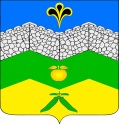 администрация Адагумского сельского поселения крымского районаПОСТАНОВЛЕНИЕот 02.12.2022 года					                                         № 279   х. Адагум Об утверждении Программы профилактики рисков причинения вреда (ущерба) охраняемым законом ценностям на 2023 год в сфере муниципального контроля на автомобильном транспорте, городском наземном электрическом транспорте и в дорожном хозяйстве в границах населенных пунктов Адагумского сельского поселения Крымского районаВ соответствии с Федеральным законом от 31 июля 2020 года № 248-ФЗ «О государственном контроле (надзоре) и муниципальном контроле в Российской Федерации», постановлением Правительства Российской Федерации от 25 июня 2021 года № 990 «Об утверждении Правил разработки и утверждения контрольными (надзорными) органами программы профилактики рисков причинения вреда (ущерба) охраняемым законом ценностям», решением совета Адагумского сельского поселения Крымского района от 29.12.2021 № 84 «Об утверждении   положения о муниципальном контроле на автомобильном транспорте, городском наземном электрическом транспорте и в дорожном хозяйстве в границах населенных пунктов Адагумского сельского поселения Крымского района», п о с т а н о в л я ю:1.Утвердить Программу профилактики рисков причинения вреда (ущерба) охраняемым законом ценностям на 2023 год в сфере муниципального контроля на автомобильном транспорте, городском наземном электрическом транспорте и в дорожном хозяйстве в границах населенных пунктов Адагумского сельского поселения Крымского района (прилагается).2. Обнародовать настоящее постановление путем размещения на информационных стендах, расположенных на территории   Адагумского  сельского поселения Крымского района и разместить на официальном сайте администрации Адагумского сельского поселения Крымского района  в сети Интернет.3. Контроль за исполнением настоящего постановления оставляю за собой.4. Настоящее постановление вступает в силу с 1 января 2023 года.Глава Адагумского сельского поселенияКрымского района                                                                            А. В. ГрицютаПриложение к постановлению администрации                                         Адагумского сельского поселения                                                Крымского района                                                                    от  02.12.2022 года № 279программапрофилактики рисков причинения вреда (ущерба) охраняемым законом ценностям на 2023 год в сфере муниципального контроля на автомобильном транспорте, городском наземном электрическом транспорте и в дорожном хозяйстве в границах населенных пунктов Адагумского сельского поселения Крымского районаНастоящая Программа профилактики рисков причинения вреда (ущерба) охраняемым законом ценностям на 2023 год в сфере муниципального контроля на автомобильном транспорте, городском наземном электрическом транспорте и в дорожном хозяйстве в границах населенных пунктов Адагумского сельского поселения Крымского района (далее – Программа) разработана в целях  стимулирования добросовестного соблюдения обязательных требований юридическими лицами, индивидуальными предпринимателями и гражданами,  устранения условий, причин и факторов, способных привести к нарушениям обязательных требований и (или) причинению вреда (ущерба) охраняемым законом ценностям,  создания условий для доведения обязательных требований до контролируемых лиц, повышение информированности о способах их соблюдения.Настоящая Программа разработана и подлежит исполнению администрацией Адагумского сельского поселения Крымского района (далее – администрация).1. Анализ текущего состояния осуществления муниципального контроля на автомобильном транспорте, городском наземном электрическом транспорте и в дорожном хозяйстве в границах населенных пунктов Адагумского сельского поселения Крымского района, описание текущего развития профилактической деятельности контрольного органа, характеристика проблем, на решение которых направлена Программа1.1. Вид муниципального контроля: муниципальный контроль на автомобильном транспорте, городском наземном электрическом транспорте и в дорожном хозяйстве в границах населенных пунктов Адагумского сельского поселения Крымского района.1.2. Предметом муниципального контроля на автомобильном транспорте и в дорожном хозяйстве в границах населенных пунктов Адагумского сельского поселения Крымского района являются соблюдение обязательных требований: в области автомобильных дорог и дорожной деятельности, установленных в отношении автомобильных дорог местного значения Адагумского сельского поселения Крымского района:а) к эксплуатации объектов дорожного сервиса, размещенных в полосах отвода и (или) придорожных полосах автомобильных дорог общего пользования;б) к осуществлению работ по капитальному ремонту, ремонту и содержанию автомобильных дорог общего пользования и искусственных дорожных сооружений на них (включая требования к дорожно-строительным материалам и изделиям) в части обеспечения сохранности автомобильных дорог.1.3. В 2022 году деятельность контрольного органа по муниципальному контролю в рассматриваемой сфере осуществлялась в рамках муниципального контроля на автомобильном транспорте, городском наземном электрическом транспорте и в дорожном хозяйстве в границах населенных пунктов Адагумского сельского поселения Крымского районаЗа указанный период контрольным органом плановые проверки соблюдения действующего законодательства в области обеспечения сохранности автомобильных дорог местного значения в границах территории Адагумского сельского поселения Крымского района не проводились.1.4. В рамках профилактики рисков причинения вреда (ущерба) охраняемым законом ценностям администрацией в 2022 году осуществляются следующие мероприятия:1)	размещение на официальном сайте администрации в сети «Интернет» перечней нормативных правовых актов или их отдельных частей, содержащих обязательные требования, оценка соблюдения которых является предметом муниципального контроля, а также текстов, соответствующих нормативных правовых актов;2)	осуществление консультирования юридических лиц, индивидуальных предпринимателей, граждан по вопросам соблюдения обязательных требований.1.5. Проблемы, на решение которых направлена программа профилактики:- повышение эффективности проводимой контрольным органом работы по предупреждению нарушений контролируемыми лицами обязательных требований;- улучшение информационного обеспечения деятельности контрольного органа по предупреждению контролируемыми лицами обязательных требований;- уменьшение общего числа нарушений контролируемыми лицами обязательных требований.2. Цели и задачи реализации Программы2.1. Целями профилактической работы являются:1) стимулирование добросовестного соблюдения обязательных требований контролируемыми лицами; 2) устранение условий, причин и факторов, способных привести к нарушениям обязательных требований и (или) причинению вреда (ущерба) охраняемым законом ценностям; 3) создание условий для доведения обязательных требований до контролируемых лиц, повышение информированности о способах их соблюдения;4) предупреждение нарушений, контролируемыми лицами обязательных требований, включая устранение причин, факторов и условий, способствующих возможному нарушению обязательных требований;5) снижение административной нагрузки на контролируемых лиц;6) снижение размера ущерба, причиняемого охраняемым законом ценностям.2.2. Задачами профилактической работы являются:1) укрепление системы профилактики нарушений обязательных требований;2) выявление причин, факторов и условий, способствующих нарушениям обязательных требований, разработка мероприятий, направленных на устранение нарушений обязательных требований;3) повышение правосознания и правовой культуры юридических лиц, индивидуальных предпринимателей и граждан в сфере рассматриваемых правоотношений.3. Перечень профилактических мероприятий, сроки (периодичность) их проведения4. Показатели результативности и эффективности ПрограммыПри реализации Программы планируется достижение следующих результатов:- повышение эффективности профилактической работы по предупреждению нарушений организациями и индивидуальными предпринимателями обязательных требований, требований, установленных муниципальными правовыми актами; - улучшение информационного обеспечения деятельности по профилактике и предупреждению нарушений обязательных требований, требований, установленных муниципальными правовыми актами. По завершении Программы сведения о ее реализации и информация о достижении целевых показателей включаются в доклад осуществления муниципального контроля и размещаются на официальном сайте администрации Адагумского сельского поселения Крымского района в информационно-телекоммуникационной сети «Интернет».Отчетные показатели на 2023 год:Глава Адагумского сельскогопоселения Крымского района	                                                А. В. Грицюта№ п/пНаименование мероприятияСрок реализацииОтветственное должностное лицо1Информирование: Размещение на официальном сайте администрации Адагумского сельского поселения Крымского района в информационно-телекоммуникационной сети «Интернет» перечня нормативных правовых актов или их отдельных частей, содержащих обязательные требования, оценка соблюдения которых является предметом муниципального контроля, а также текстов, соответствующих нормативных правовых актовПостоянноУполномоченный специалист администрации2Консультирование:Консультирование контролируемых лиц и их представителей по телефону, посредством видео-конференц-связи,  на личном приеме, либо в ходе проведения профилактических мероприятий, контрольных мероприятий.Консультирование осуществляется по следующим вопросам:1) организация и осуществление муниципального контроля;2) порядок осуществления контрольных мероприятий;3) порядок обжалования действий (бездействия) должностных лиц;4) получение информации о нормативных правовых актах (их отдельных положениях), содержащих обязательные требования, оценка соблюдения которых осуществляется Администрацией в рамках контрольных мероприятийПостоянно с учетом особенностей организации и личного приема граждан в администрацииЗаместитель главы администрации№ п/пНаименование показателяЗначение показателя12311Полнота информации, размещенной на официальном сайте контрольного органа в сети «Интернет»Не менее 100%22Доля лиц, получивших консультации, от общего количества обратившихся за консультациямиНе менее 100% опрошенных33Выполнение профилактических мероприятий согласно перечнюНе менее 100% мероприятий